Les dates importantes de l’école pour cette deuxième partie d’année :Jeudi 20 décembre : cinéma pour les PS-MS/GS-GS/CP le matin et l’après-midi pour les CP-CE1/CE2/CM1/CM2En prévision les 26, 30 décembre et 2 janvier : vente de crêpes aux Marmousets 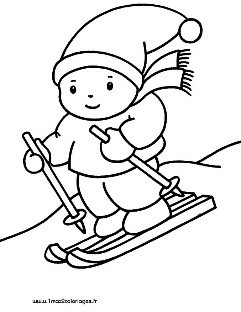 Lundi 14 et jeudi 17 janvier : journées « ski alpin » pour les CMMercredi 23 janvier : TRANSJEUNE Vendredi 1er février à 16h30 : vente de crêpes devant l’école Vandel 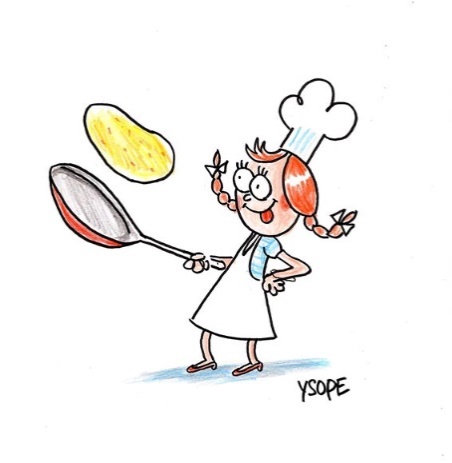 Vendredi 15 février à 16h30 : JASON CUP (course des écoles ludique) organisée par le ski club. Vendredi 12 avril à 16h30 : vente de gâteaux réalisés par les classes devant l’école VandelL’argent récolté lors de ces ventes goûters permettra le financement des voyages de fin d’année des différentes classes.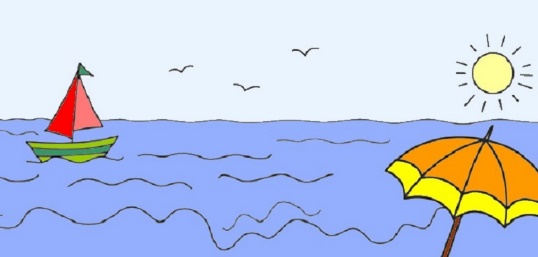 Du 7 au 14 avril : voyage à Quiberon des CM1 et CM2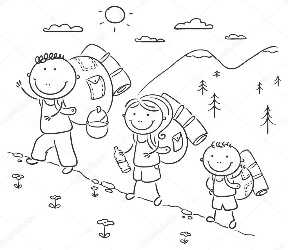 Fin mai / juin : projet sur 4 journées des CE2 : A la découverte du massif jurassien Vendredi 21 juin (après-midi) : carnaval de l’été 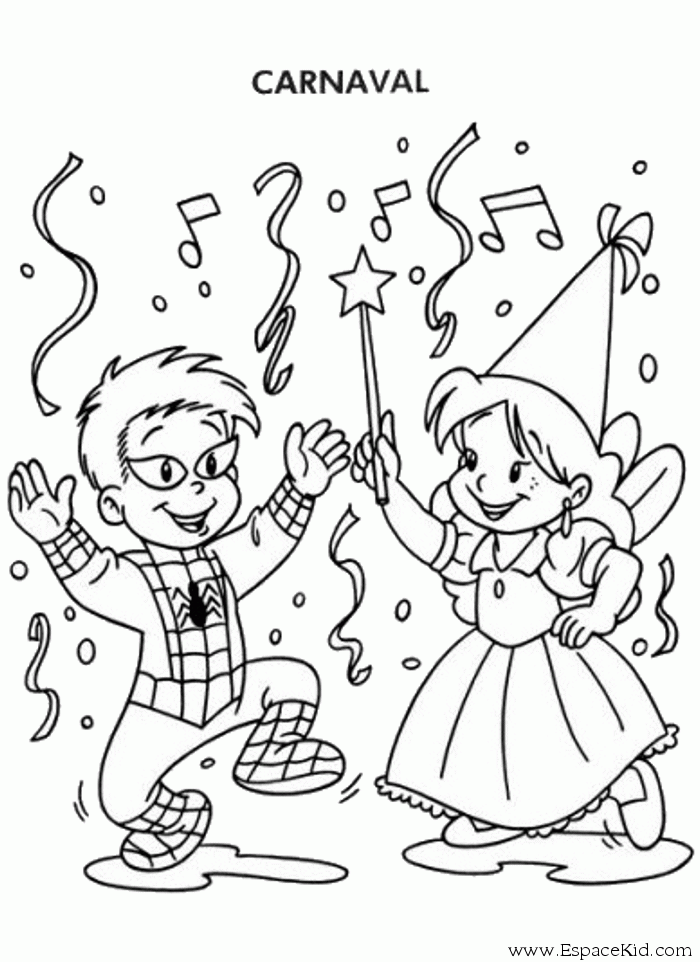 Vendredi 28 juin (heures à définir) : spectacle de CLSH et soirée repas organisée par l’association des parents d’élèves Vous retrouverez ces dates sur le site internet de l’école : http://ecoleboisdamont.toutemonecole.fr/										C. BIRAUD 